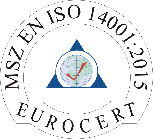 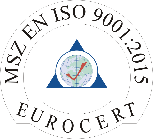 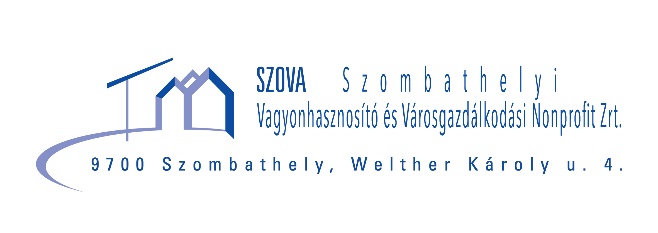 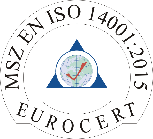 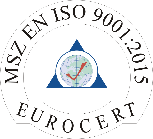 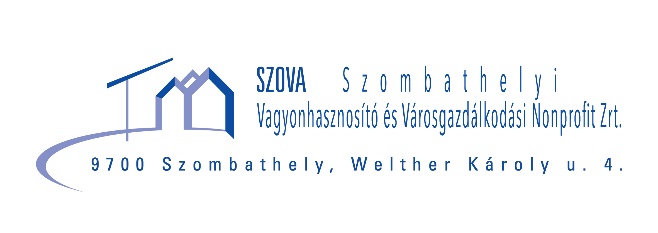 ADATKEZELÉSI TÁJÉKOZTATÓ SZEMÉLYES ADATOK KEZELÉSÉRŐL„Tegyünk a tiszta Szombathelyért” rajzpályázathozA természetes személyeknek a személyes adatok kezelése tekintetében történő védelméről és az ilyen adatok szabad áramlásáról, valamint a 95/46/EK rendelet hatályon kívül helyezéséről szóló 2016. április 27-ei 2016/679 Európai Parlamenti és Tanácsi (EU) rendelet (alábbiakban: GDPR) 13. és 14. cikkei alapján a SZOVA Nonprofit Zrt., mint adatkezelő az alábbi tájékoztatót nyújtja a „Tegyünk a tiszta Szombathelyért” rajzpályázatban érintettek személyes adatainak kezelésével kapcsolatban.A GDPR értelmében: személyes adat: azonosított vagy azonosítható természetes személyre („érintett”) vonatkozó bármely információ; azonosítható az a természetes személy, aki közvetlen vagy közvetett módon, különösen valamely azonosító, például név, szám, helymeghatározó adat, online azonosító vagy a természetes személy testi, fiziológiai, genetikai, szellemi, gazdasági, kulturális vagy szociális azonosságára vonatkozó egy vagy több tényező alapján azonosítható. címzett:az a természetes vagy jogi személy, közhatalmi szerv, ügynökség vagy bármely egyéb szerv, akivel vagy amellyel a személyes adatot közlik, függetlenül attól, hogy harmadik fél-e. Azon közhatalmi szervek, amelyek egy egyedi vizsgálat keretében az uniós vagy a tagállami joggal összhangban férhetnek hozzá személyes adatokhoz, nem minősülnek címzettnek; az említett adatok e közhatalmi szervek általi kezelése meg kell, hogy feleljen az adatkezelés céljainak megfelelően az alkalmazandó adatvédelmi szabályoknak.A SZEMÉLYES ADATOKADATBIZTONSÁGI INTÉZKEDÉSEKAz adatkezelő az érintett személyes adatait a székhelyén tárolja és részben online, a Facebookon, illetve rendezvényen teszi nyilvánossá. A személyes adatok esetében információbiztonsági intézkedésekkel gondoskodik arról, hogy az érintett személyes adatait védje többek között a jogosulatlan hozzáférés ellen vagy azok jogosulatlan megváltoztatása ellen. AZ ÉRINTETT JOGAI Az érintett jogosult arra, hogy az adatkezelő által kezelt személyes adatai vonatkozásában meghatározott feltételek szerinta) az adatkezeléssel összefüggő tényekről az adatkezelés megkezdését megelőzően tájékoztatást kapjon (előzetes tájékozódáshoz való jog),b) kérelmére személyes adatait és az azok kezelésével összefüggő információkat az adatkezelő a rendelkezésére bocsássa (hozzáféréshez való jog),c) kérelmére, valamint meghatározott esetekben személyes adatait az adatkezelő helyesbítse, illetve kiegészítse (helyesbítéshez való jog),d) kérelmére, valamint meghatározott esetekben személyes adatai kezelését az adatkezelő korlátozza (a továbbiakban: az adatkezelés korlátozásához való jog),e) kérelmére, valamint meghatározott esetekben személyes adatait az adatkezelő törölje (törléshez való jog)f)  kérelmére a rá vonatkozó, általa egy adatkezelő rendelkezésére bocsátott személyes adatokat tagolt, széles körben használt, géppel olvasható formátumban megkapja (adathordozáshoz való jog).Az érintett jogorvoslati joga bíróság előtt és a felügyeleti hatóságnál panasz formájábanAz érintett által tapasztalt jogellenes adatkezelés esetén polgári pert kezdeményezhet az Adatkezelő ellen. A per elbírálása a törvényszék hatáskörébe tartozik. A per – az érintett választása szerint – a lakóhelye szerinti törvényszék előtt is megindítható (a törvényszékek felsorolását és elérhetőségét az alábbi linken keresztül tekintheti meg: http://birosag.hu/torvenyszekek)  Az egyéb közigazgatási vagy bírósági jogorvoslatok sérelme nélkül, minden érintett jogosult arra, hogy panaszt tegyen a felügyeleti hatóságnál, ha az érintett megítélése szerint a rá vonatkozó személyes adatok kezelése megsérti a GDPR-t, az Info tv-t vagy bármely egyéb kapcsolódó jogszabályt. A hatóság a panaszokat csak abban az esetben vizsgálja ki, amennyiben a hatóságnál tett bejelentését megelőzően már megkeresett bennünket jogainak gyakorlásával kapcsolatban.Nemzeti Adatvédelmi és Információszabadság Hatóság (NAIH) Szombathely, 2022. július 21.AdatkezelőTájékoztatónk elérhető:http://www.szova.hu/hu/aktualishulladékgazdálkodási asszisztensnélHR munkavállalóknálGDPR SZERINTI RÉSZLETES TÁJÉKOZTATÓ AZ ÉRINTETT JOGAIRÓLA GDPR 15. cikke alapján az érintett kérelmezheti a rá vonatkozó személyes adatokhoz való hozzáférést az alábbiak szerint: (1) Az érintett jogosult arra, hogy az Adatkezelőtől visszajelzést kapjon arra vonatkozóan, hogy személyes adatainak kezelése folyamatban van-e, és ha ilyen adatkezelés folyamatban van, jogosult arra, hogy a személyes adatokhoz és a következő információkhoz hozzáférést kapjon: a) az adatkezelés céljai; b) az érintett személyes adatok kategóriái; c) azon címzettek vagy címzettek kategóriái, akikkel, illetve amelyekkel a személyes adatokat közölték vagy közölni fogják, ideértve különösen a harmadik országbeli címzetteket, illetve a nemzetközi szervezeteket; d) adott esetben a személyes adatok tárolásának tervezett időtartama, vagy ha ez nem lehetséges, ezen időtartam meghatározásának szempontjai; e) az érintett azon joga, hogy kérelmezheti az Adatkezelőtől a rá vonatkozó személyes adatok helyesbítését, törlését vagy kezelésének korlátozását, és tiltakozhat az ilyen személyes adatok kezelése ellen; f) a valamely felügyeleti hatósághoz címzett panasz benyújtásának joga; g) ha az adatokat nem az érintettől gyűjtötték, a forrásukra vonatkozó minden elérhető információ; h) az automatizált döntéshozatal ténye, ideértve a profilalkotást is, valamint legalább ezekben az esetekben az alkalmazott logikára és arra vonatkozó érthető információk, hogy az ilyen adatkezelés milyen jelentőséggel bír, és az érintettre nézve milyen várható következményekkel jár. (2) Az Adatkezelő az adatkezelés tárgyát képező személyes adatok másolatát az érintett rendelkezésére bocsátja. Az érintett által kért további másolatokért az Adatkezelő az adminisztratív költségeken alapuló, észszerű mértékű díjat számíthat fel. Ha az érintett elektronikus úton nyújtotta be a kérelmet, az információkat széles körben használt elektronikus formátumban kell rendelkezésre bocsátani, kivéve, ha az érintett másként kéri. A másolat igénylésére vonatkozó jog nem érintheti hátrányosan mások jogait és szabadságait.A GDPR 16. cikke alapján az érintett jogosult az Adatkezelőtől a rá vonatkozó személyes adat helyesbítését kérni. Az érintett erre vonatkozó kérése esetén az Adatkezelő köteles indokolatlan késedelem nélkül helyesbíteni a rá vonatkozó pontatlan személyes adatokat. Figyelembe véve az adatkezelés célját, az érintett jogosult arra, hogy kérje a hiányos személyes adatok – egyebek mellett kiegészítő nyilatkozat útján történő – kiegészítését.A GDPR 17. cikke alapján az érintett jogosult az Adatkezelőtől a rá vonatkozó személyes adat törlését kérni az alábbiak szerint: (1) Az érintett jogosult arra, hogy az Adatkezelőtől a rá vonatkozó személyes adatok törlését kérje, az Adatkezelő pedig köteles arra, hogy az érintettre vonatkozó személyes adatokat indokolatlan késedelem nélkül törölje, ha az alábbi indokok valamelyike fennáll: a) a személyes adatokra már nincs szükség abból a célból, amelyből azokat gyűjtötték vagy más módon kezelték; b) az érintett visszavonja az adatkezelés alapját képező hozzájárulását, és az adatkezelésnek nincs más jogalapja; c) az érintett tiltakozik a közérdekből, közhatalmi jogosítvány gyakorlása érdekében vagy az adatkezelő (harmadik fél) jogos érdekében történő adatkezelése ellen, és nincs elsőbbséget élvező jogszerű ok az adatkezelésre, vagy az érintett a tiltakozik a közvetlen üzletszerzés érdekében történő adatkezelés ellen; d) a személyes adatokat jogellenesen kezelték; e) a személyes adatokat az Adatkezelőre alkalmazandó uniós vagy tagállami jogban (magyar jogban) előírt jogi kötelezettség teljesítéséhez törölni kell; f) a személyes adatok gyűjtésére az információs társadalommal összefüggő szolgáltatások kínálásával kapcsolatosan került sor. (2) Ha az Adatkezelő nyilvánosságra hozta a személyes adatot, és az (1) bekezdés értelmében azt törölni köteles, az elérhető technológia és a megvalósítás költségeinek figyelembevételével megteszi az észszerűen elvárható lépéseket – ideértve technikai intézkedéseket – annak érdekében, hogy tájékoztassa az adatokat kezelő adatkezelőket, hogy az érintett kérelmezte tőlük a szóban forgó személyes adatokra mutató linkek vagy e személyes adatok másolatának, illetve másodpéldányának törlését. (3) Az Érintett törlési jogának korlátozására csak a GDPR-ban írt alábbi kivételek fennállása esetén kerülhet sor, azaz a fenti indokok fennállása esetén a személyes adatok további megőrzése jogszerűnek tekinthető: a) ha a véleménynyilvánítás és a tájékozódás szabadságához való jog gyakorlása, vagy b) ha valamely jogi kötelezettségnek való megfelelés, vagy c) ha közérdekből végzett feladat végrehajtása, vagy d) ha az adatkezelőre ruházott közhatalmi jogosítvány gyakorlása miatt, vagy e) ha népegészségügy területén érintő közérdekből, f) ha közérdekű archiválás céljából, vagy g) ha tudományos és történelmi kutatás céljából vagy statisztikai célból, vagy h) ha jogi igények előterjesztéséhez, érvényesítéséhez illetve védelméhez szükséges. A GDPR 18. cikke alapján az érintett jogosult az Adatkezelőtől a rá vonatkozó személyes adat kezelésének korlátozását kérni az alábbiak szerint: (1) Az érintett jogosult arra, hogy kérésére az Adatkezelő korlátozza az adatkezelést, ha az alábbiak valamelyike teljesül: a) az érintett vitatja a személyes adatok pontosságát, ez esetben a korlátozás arra az időtartamra vonatkozik, amely lehetővé teszi, hogy az Adatkezelő ellenőrizze a személyes adatok pontosságát; b) az adatkezelés jogellenes, és az érintett ellenzi az adatok törlését, és ehelyett kéri azok felhasználásának korlátozását; c) az Adatkezelőnek már nincs szüksége a személyes adatokra adatkezelés céljából, de az érintett igényli azokat jogi igények előterjesztéséhez, érvényesítéséhez vagy védelméhez; vagy d) az érintett tiltakozott a közérdekből, közhatalmi jogosítvány gyakorlása érdekében vagy az adatkezelő (harmadik fél) jogos érdekében történő adatkezelés ellen; ez esetben a korlátozás arra az időtartamra vonatkozik, amíg megállapításra nem kerül, hogy az Adatkezelő jogos indokai elsőbbséget élveznek-e az érintett jogos indokaival szemben. (2) Ha az adatkezelés a fentiek alapján korlátozás alá esik, az ilyen személyes adatokat a tárolás kivételével csak az érintett hozzájárulásával, vagy jogi igények előterjesztéséhez, érvényesítéséhez vagy védelméhez, vagy más természetes vagy jogi személy jogainak védelme érdekében, vagy az Unió, illetve valamely tagállam fontos közérdekéből lehet kezelni.(3) Az Adatkezelő az érintettet, akinek a kérésére az (1) bekezdés alapján korlátozták az adatkezelést, az adatkezelés korlátozásának feloldásáról előzetesen tájékoztatja. A GDPR 21. cikke alapján az érintett jogosult az Adatkezelőtől a rá vonatkozó személyes adat kezelése ellen tiltakozni az alábbiak szerint: (1) Az érintett jogosult arra, hogy a saját helyzetével kapcsolatos okokból bármikor tiltakozzon személyes adatainak közérdekből, közhatalmi jogosítvány gyakorlása érdekében vagy az adatkezelő (harmadik fél) jogos érdekében történő kezelése ellen, ideértve az ezen alapuló profilalkotást is. Ebben az esetben az Adatkezelő a személyes adatokat nem kezelheti tovább, kivéve, ha az Adatkezelő bizonyítja, hogy az adatkezelést olyan kényszerítő erejű jogos okok indokolják, amelyek elsőbbséget élveznek az érintett érdekeivel, jogaival és szabadságaival szemben, vagy amelyek jogi igények előterjesztéséhez, érvényesítéséhez vagy védelméhez kapcsolódnak. (2) Ha a személyes adatok kezelése közvetlen üzletszerzés érdekében történik, az érintett jogosult arra, hogy bármikor tiltakozzon a rá vonatkozó személyes adatok e célból történő kezelése ellen, ideértve a profilalkotást is, amennyiben az a közvetlen üzletszerzéshez kapcsolódik. Ha az érintett tiltakozik a személyes adatok közvetlen üzletszerzés érdekében történő kezelése ellen, akkor a személyes adatok a továbbiakban e célból nem kezelhetők. (3) A tiltakozáshoz való jogra legkésőbb az érintettel való első kapcsolatfelvétel során kifejezetten fel kell hívni annak figyelmét, és az erre vonatkozó tájékoztatást egyértelműen és minden más információtól elkülönítve kell megjeleníteni. (4) Az információs társadalommal összefüggő szolgáltatások igénybevételéhez kapcsolódóan és a 2002/58/EK irányelvtől eltérve az érintett a tiltakozáshoz való jogot műszaki előírásokon alapuló automatizált eszközökkel is gyakorolhatja. (5) Ha a személyes adatok kezelésére tudományos és történelmi kutatási célból vagy statisztikai célból kerül sor, az érintett jogosult arra, hogy a saját helyzetével kapcsolatos okokból tiltakozhasson a rá vonatkozó személyes adatok kezelése ellen, kivéve, ha az adatkezelésre közérdekű okból végzett feladat végrehajtása érdekében van szükség. A GDPR 20. cikke alapján az érintett jogosult a rá vonatkozó személyes adatok hordozhatóságára az alábbiak szerint: (1) Az érintett jogosult arra, hogy a rá vonatkozó, általa egy adatkezelő rendelkezésére bocsátott személyes adatokat tagolt, széles körben használt, géppel olvasható formátumban megkapja, továbbá jogosult arra, hogy ezeket az adatokat egy másik adatkezelőnek továbbítsa anélkül, hogy ezt akadályozná az az adatkezelő, amelynek a személyes adatokat a rendelkezésére bocsátotta, ha: a) ha az adatkezelés jogalapja az Érintett hozzájárulása, vagy az Érintettel kötött szerződés teljesítése b) és az adatkezelés automatizált módon történik. (2) Az adatok hordozhatóságához való jog gyakorlása során az érintett jogosult arra, hogy – ha ez technikailag megvalósítható – kérje a személyes adatok adatkezelők közötti közvetlen továbbítását. (3) Az adatok hordozhatóságához való jog gyakorlása nem sértheti a törléshez való jogot. Az adathordozás joga nem alkalmazandó abban az esetben, ha az adatkezelés közérdekű vagy az adatkezelőre ruházott közhatalmi jogosítványai gyakorlásának keretében végzett feladat végrehajtásához szükséges. (4) Az adatok hordozhatóságához való jog nem érintheti hátrányosan mások jogait és szabadságait. A GDPR 7. cikk (3) bekezdése alapján az érintett jogosult a személyes adatainak kezeléséhez adott hozzájárulást bármely időpontban visszavonni az alábbiak szerint: Az érintett jogosult arra, hogy hozzájárulását bármikor visszavonja. A hozzájárulás visszavonása nem érinti a hozzájáruláson alapuló, a visszavonás előtti adatkezelés jogszerűségét. A hozzájárulás visszavonását ugyanolyan egyszerű módon jogosult megtenni, mint annak megadását. AdatkezelőAdatvédelmi tisztviselőNeve:SZOVA Szombathelyi Vagyonhasznosító és Városgazdálkodási Nonprofit Zrt.dr. Faragó IlonaPostacíme:9700 Szombathely, Boglárka u. 2.9700 Szombathely, Boglárka u. 2.E-mail:titkarsag@szova.hufarago.ilona@szova.huTelefon:+36/94/900-450, +36/94/314-040+36/94/900-455Honlap:www.szova.hu Székhely:9700 Szombathely, Boglárka u. 2.Az adatkezelés alapjául szolgáló jogszabályokAz Európai Parlament és a Tanács (EU) 2016/679 Rendelete a természetes személyeknek a személyes adatok kezelése tekintetében történő védelméről és az ilyen adatok szabad áramlásáról, valamint a 95/46/EK rendelet hatályon kívül helyezéséről (általános adatvédelmi rendelet) (a továbbiakban: GDPR, az alábbi linken keresztül elérhető a jogszabály hatályos szövege:http://eur-lex.europa.eu/legal-content/EN/TXT/?uri=uriserv:OJ.L_.2016.119.01.0001.01.ENG&toc=OJ:L:2016:119:TOCAz információs önrendelkezési jogról és az információszabadságról szóló 2011. évi CXII. törvény (a továbbiakban: Infotv., az alábbi linken keresztül elérhető a jogszabály hatályos szövege: http://njt.hu/cgi_bin/njt_doc.cgi?docid=139257.338504) GDPR preambulum: (38) A gyermekek személyes adatai különös védelmet érdemelnek, mivel ők kevésbé lehetnek tisztában a személyes adatok kezelésével összefüggő kockázatokkal, következményeivel és az ahhoz kapcsolódó garanciákkal és jogosultságokkal. Ezt a különös védelmet főként a gyermekek személyes adatainak olyan felhasználására kell alkalmazni, amely marketingcélokat, illetve személyi vagy felhasználói profilok létrehozásának célját szolgálja, továbbá a gyermekek személyes adatainak a közvetlenül a részükre nyújtott szolgáltatások igénybevétele során történő gyűjtésére. A közvetlenül a gyermek részére nyújtott megelőzési és tanácsadási szolgáltatások esetében nincs szükség a szülői felügyelet gyakorlójának hozzájárulására.kezelésének célja:a „Tegyünk a tiszta Szombathelyért” rajzpályázatnak az adatkezelő által történő kiírása és ehhez kapcsolódó lebonyolítási feladatok, pályaművek bemutatásakezelésének jogalapja:a pályázatban résztvevő 14 év alatti kiskorú szülői felügyeletét gyakorló törvényes képviselőjének hozzájárulása az adatkezeléshez a GDPR 6. cikk (1) bekezdés a) pontján alapulvakezelésének érintettjei:a „Tegyünk a tiszta Szombathelyért” rajzpályázaton résztvevő 14 év alatti gyerekek és az ő törvényes képviselőjüktárolásának időtartama:-a pályamunkák facebook-oldalon való elérhetetlenné tételének időpontja 2022. 11. 30.- pályaművek megőrzésének ideje 2022. 11. 30- a pályaművek megsemmisítésének ideje 2022. 11. 30- pályaművek visszaküldésének ideje 2022. 11. 30- fotók megőrzésének ideje 2027. 11. 30.felsorolása illetőleg kategóriái:az adatkezelő facebook-oldalán, és a XXII. JOSKAR-OLA NAPOK rendezvény paravánjain a pályamű és vele a pályázó neve, életkora, a rendezvényen készített fényképfelvételen, videón az érintett képmása, tartózkodási helye, idejea zárt borítékban beküldött pályaművel együtt érkező törvényes képviselői nyilatkozatban a törvényes képviselő neve, e-mail címe, telefonszáma, lakcíme  forrása:érintettől mind a pályázó mind a törvényes képviselő esetében írásbeli nyilatkozat a törvényes képviselői hozzájárulás bármikor visszavonhatócímzettje:- az adatkezelő facebook oldalának látogatói a pályaművet, a pályázó nevét és életkorát láthatják és szavazhatnak, - a XXII. JOSKAR-OLA NAPOK rendezvény paravánjain bárki érdeklődő láthatja a pályaműveket, a pályázó nevét és életkorát, valamint a rendezvény ideje alatt a nyertes pályázókat az eredményhirdetésen, illetve a díjátadóról készült fotókon, videófelvételeken, ahol elhangzik a pályázók neve és életkora.-a törvényes képviselői nyilatkozatot az adatkezelőnél: hulladékgazdálkodási asszisztens, HR munkatárs, vezérigazgató, titkársági alkalmazottak, gazdasági igazgató, főkönyvelő, -a pályaművek bírálói Nemzeti Adatvédelmi és Információszabadság Hatóság  Nemzeti Adatvédelmi és Információszabadság Hatóság  Nemzeti Adatvédelmi és Információszabadság Hatóság 2. Székhely: 1055 Budapest, Falk Miksa utca 9-11. 3. Postacím: 1363 Budapest, Pf.: 9. 4. Telefonszám: +36 (1) 391-1400 5. Faxszám: +36 (1) 391-1410 6. Központi elektronikus levélcím: ugyfelszolgalat@naih.hu 7. A honlap URL-je: http://www.naih.hu 8. Hivatali tárhely cím: rövid név: NAIH, KRID: 429616918 9. Ügyfélszolgálat vagy közönségkapcsolat elérhetősége: Nemzeti Adatvédelmi és Információszabadság Hatóság Ügyfélszolgálata 10. Telefonszám: +36 (1) 391-1400 11. Faxszám: +36 (1) 391-1410 12. Cím: 1055 Budapest, Falk Miksa utca 9-11. 13. Postacím: 1363 Budapest, Pf.: 9. 14. Online ügyintézés elérhetősége: https://naih.hu/online-ugyinditas 